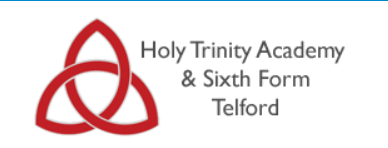 Year 7 into 8 Summer Non Fiction Reading Challenge 2 Record Sheet10 Reward points per article read and signed off by an adult.More??!!!??  You can print this out from the website if you want to do more. Don’t let us stop you!Your Name:To be completed by student:To be completed with an adult but YOU (the student) should fill this in:Signature of adult/date to get the points.ArticleWhat was the article about?What were some of the details and / or issues you discussed with an adult?Article 1Article 2Article 3Article 4Article 5